МБУДО «Детская школа искусств имени П.И.Осокина»ГО КрасноуфимскПЛЕНЭРНЫЕ ЗАНЯТИЯ (8класс)По предмету ПЛЕНЭР по дополнительной предпрофессиональной общеобразовательной программе «Живопись» Разработчик –  Сорогина Надежда Александровна, преподаватель по изобразительному искусствуКритерии оценок  Для оценки успешности прохождения летней практики используется пятибалльная система оценок: «5» (отлично), «4» (хорошо), «3» (удовлетворительно), «2» (неудовлетворительно). Оценка 5 «отлично» предполагает: самостоятельный выбор формата, правильную компоновку и построение изображения в листе; самостоятельное последовательное ведение работы; умелое использование изученных материалов, техник и приемов,  передачу верных цветовых и тональных отношений в условиях пространственно-воздушной среды; умение самостоятельно видеть и исправлять ошибки в работе;умение обобщать выполненную работу и приводить её к целостности; творческий подход. Оценка 4 «хорошо» допускает: некоторую неточность в компоновке; незначительные нарушения в последовательности ведения работы, как       следствие, незначительные ошибки в передаче цветовых и тональных отношений; умение исправлять ошибки и недочёты, найденные как самостоятельно, так и с помощью учителя; некоторую дробность и небрежность работы. Оценка 3 «удовлетворительно» предполагает: грубые ошибки в компоновке; неумение самостоятельно вести работу; неумение анализировать и исправлять допущенные ошибки в тональном и цветовом решении; однообразное использование технических приемов для решения разных задач; незаконченность, неаккуратность, небрежность в работе. Оценка 2 «неудовлетворительно» предполагает: грубые ошибки в компоновке; неумение самостоятельно вести работу; отсутствие тонального и цветового разбора в работе; неумение использовать изученные материалы, техники и приемы; неумение исправлять допущенные ошибки; незаконченность, неаккуратность, небрежность в работе. Задания по дисциплине «Пленэр» Пятый год изучения программы (6 класс) 1 Задание: этюды и зарисовки характерных улиц Красноуфимска с включением фигур людей. (фонарные столбы, ограждение, характерная ковка, кованые скамейки и навесы входной группы, ворота и т.д.) (1 лист формата А3, на формате не менее 4-5 зарисовок) 2часа Задачи: собрать материал к заданному сюжету – наброски, зарисовки, этюды. Материалы: по выбору. 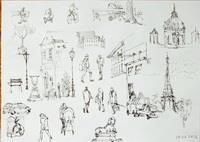 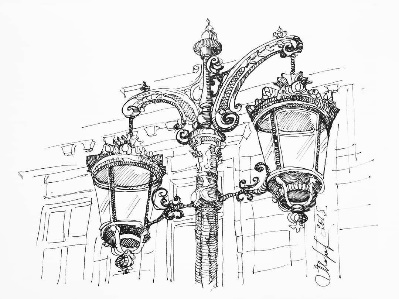 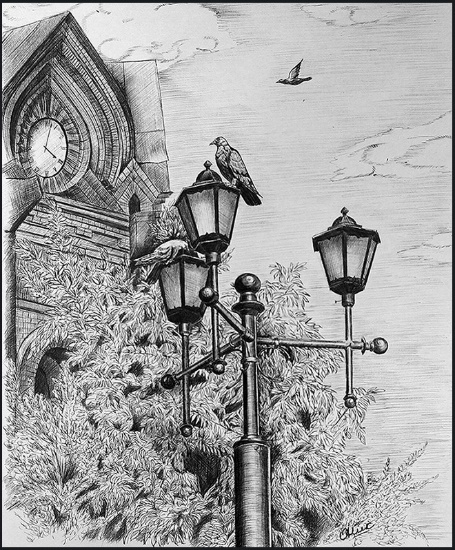 2 Задание: композиционные зарисовки.  Задачи: почувствовать характер мотива, выявить композиционный центр, ритмическое построение, расставить акцент. Зарисовки выполняются на улице, на вокзале, на стройке; носят характер набросков с частичной проработкой существенных деталей. Материалы: по выбору. (2 листа формата А4;)4 ч. 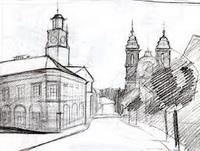 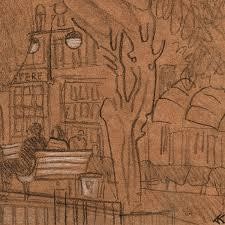 3 Задание: зарисовки, этюды на большие цветовые отношения (неба, воды, земли, деревьев).  Задачи: углубленно изучить воздушную перспективу, изменения цветовых отношений в световоздушной среде, научиться смотреть через передний план на последующие. Материалы: акварель. 6 ч.(1 лист формата А3)  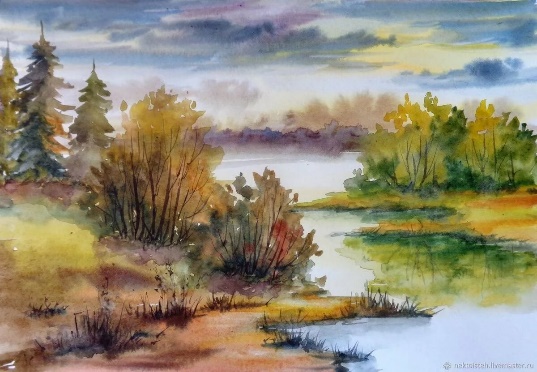 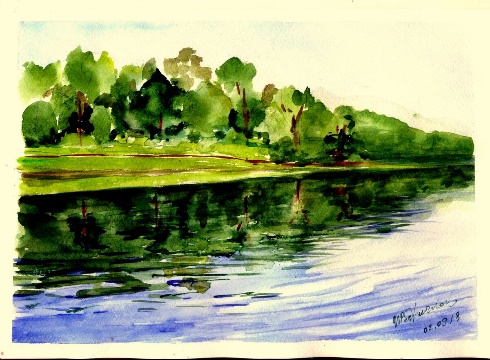 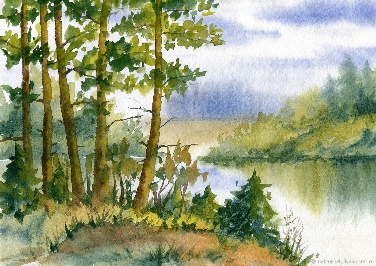 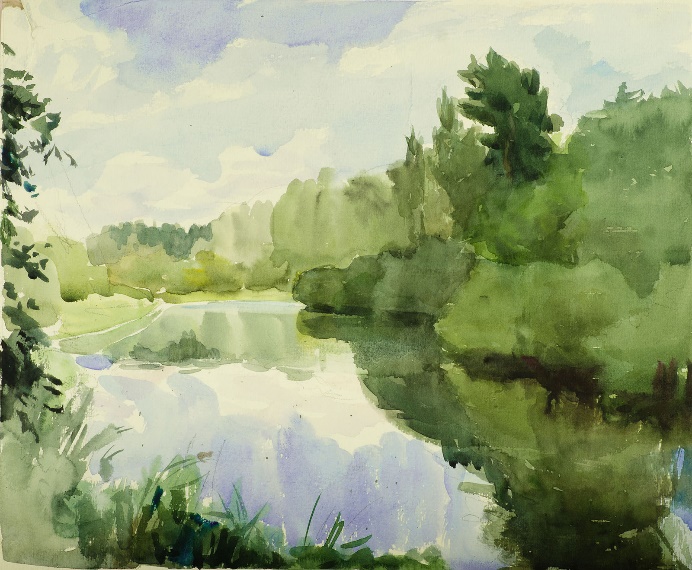 Задание: наброски, зарисовки фигуры человека в движении, в действии (2 листа формата А3; на одном листе не менее 4 зарисовок)Материал: на выбор2ч.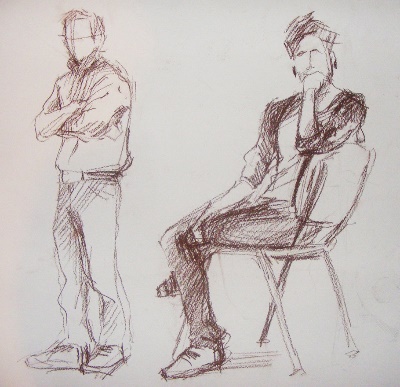 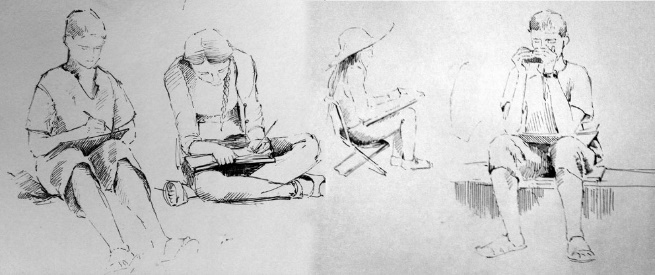 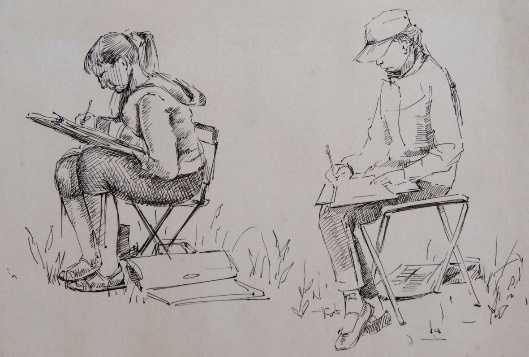 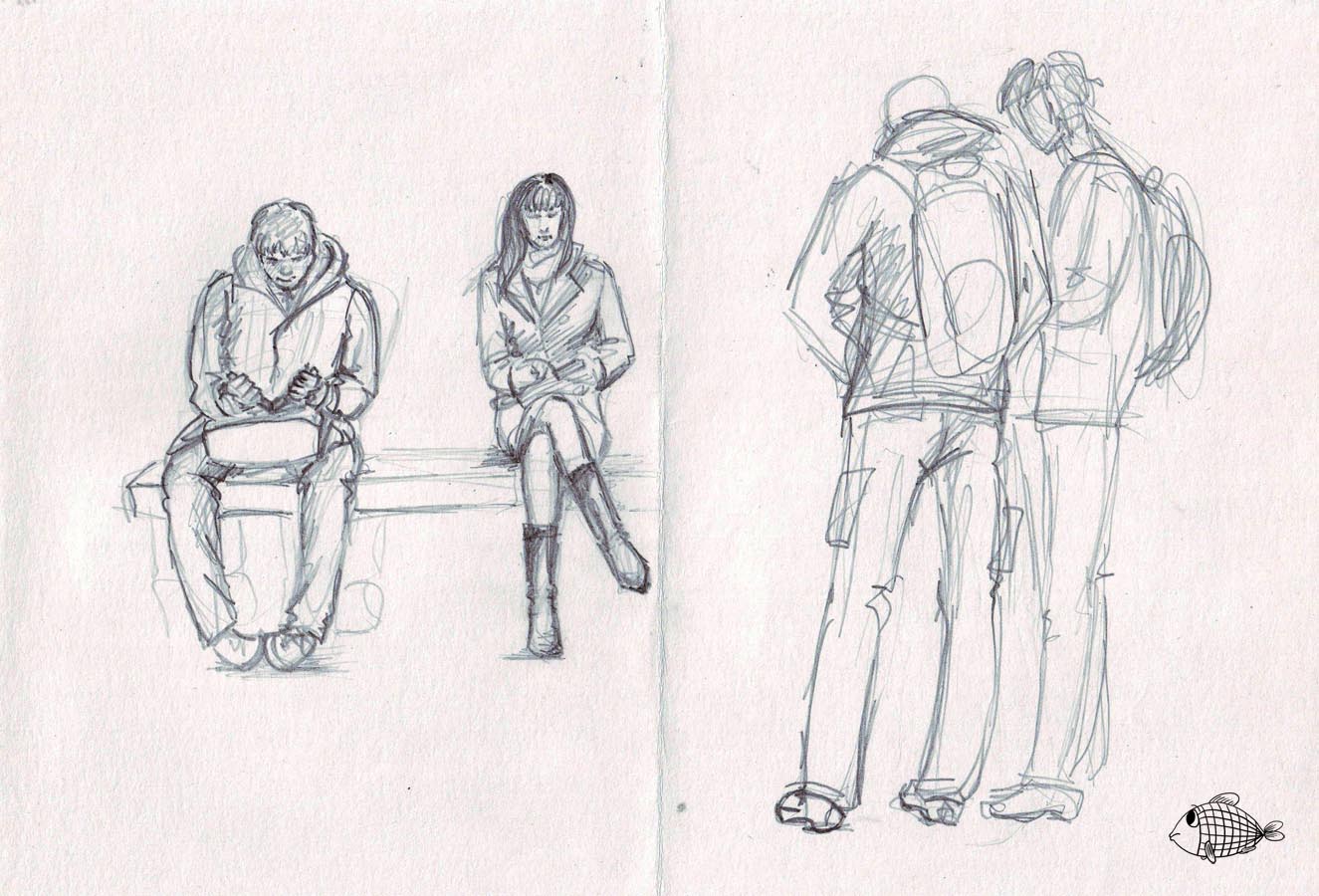 Задание: наброски, зарисовки животных и птиц в движении, в действии (2 листа формата А3; на одном листе не менее 4 зарисовок(1 лист птицы, другой-животные)Материал: на выбор2ч.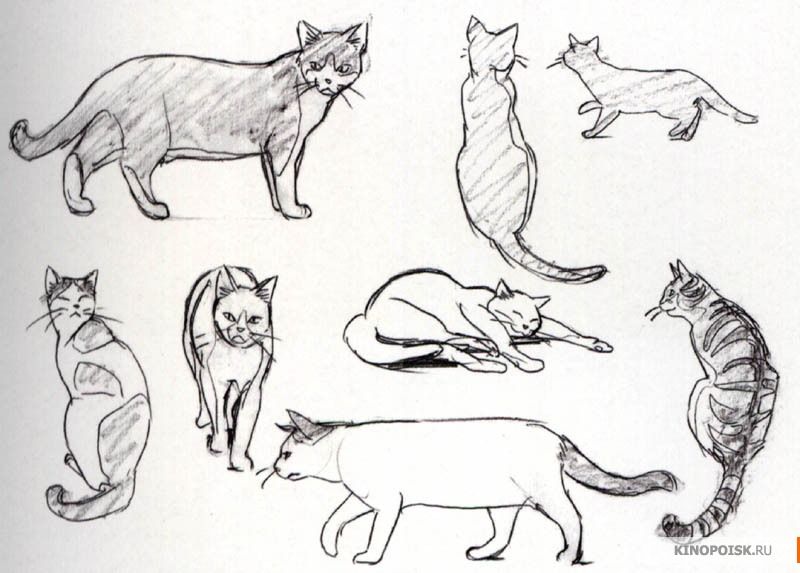 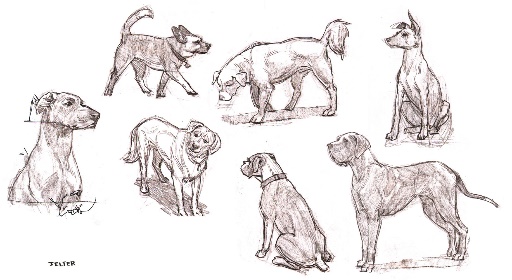 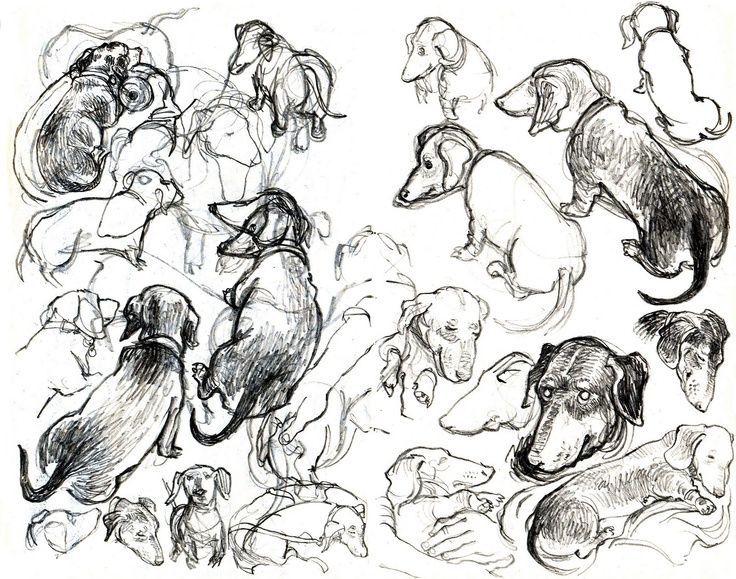 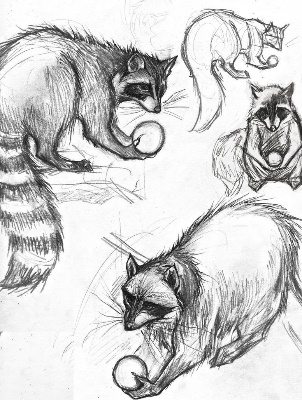 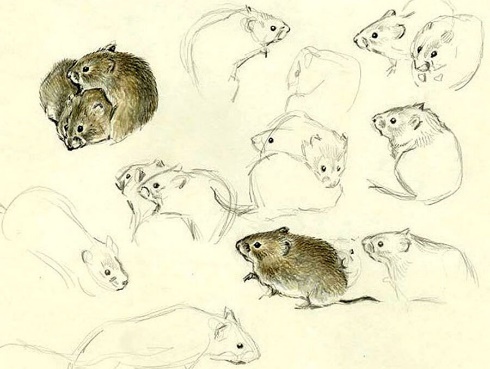 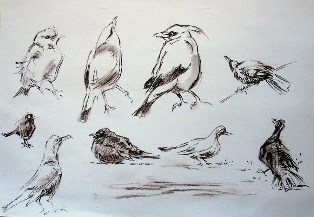 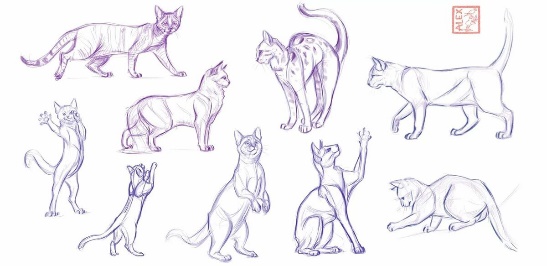 4 Задание: этюды, зарисовки с изображением глади воды (с передним планом). Задачи: изучить особенности изображения сооружений на воде, на берегу (мосты, причалы и т.д.). Материалы: акварель. 4 ч. (2 листа формата А4)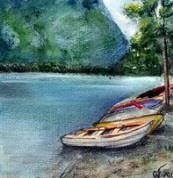 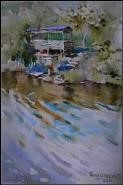 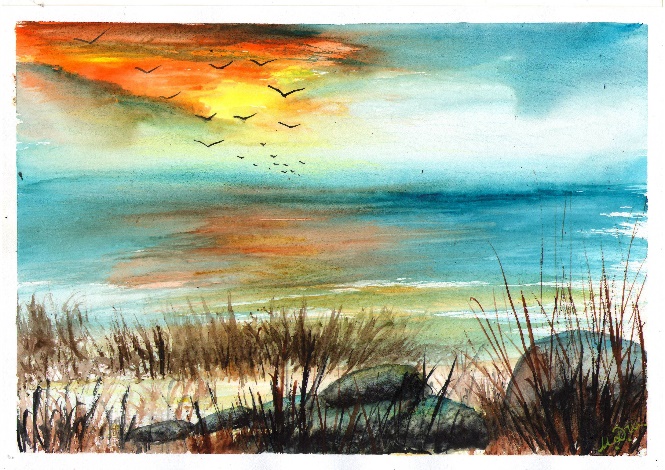 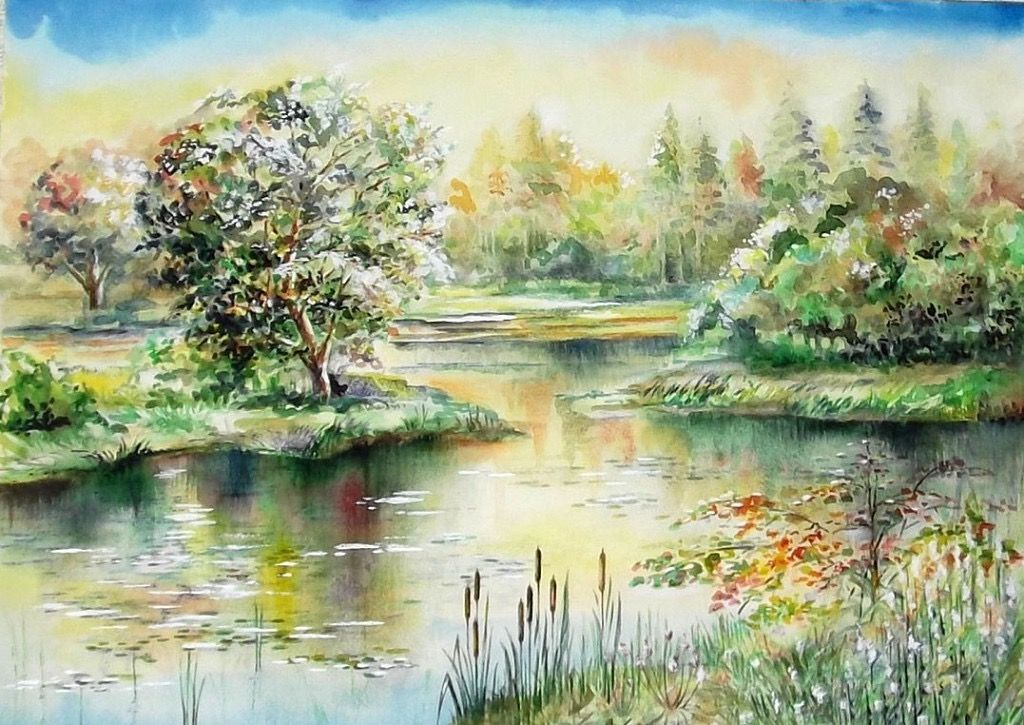 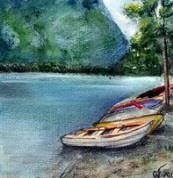 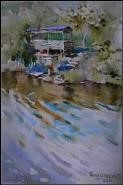 5 Задание: городской и сельский пейзаж со стаффажем. 6 часов. Задачи: сбор материала для использования в композиции (ритм строений, выразительность силуэта построек, линейной и воздушной перспективы). Материалы: по выбору: акварель, пастель, простой карандаш)4 ч. (1 лист формата А3)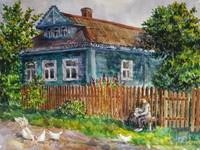 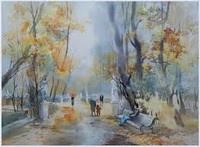 6 Итоговое задание. Задание:композиция на тему «Город, в котором я живу».  Задачи: научиться выделять из общей массы впечатлений наиболее интересные и типичные; на основе избранной ранее темы и собранного по ней материала составить эскиз; самостоятельно выбрать жанровую сцену; использовать знания законов и средств композиции, приемов раскрытия содержания; применять контрасты в цвете, тоне, ритме, движении. Материал: по выбору. (1 лист формата А3)4 ч. 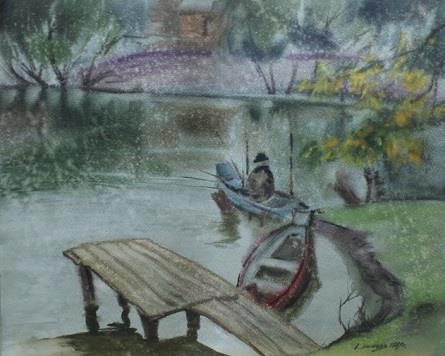 Итого: 12 работ28 часов